Bjelovarsko-bilogorska županijaOSNOVNA ŠKOLA DEŽANOVACDežanovac 285 43506 DEŽANOVACTel: 043 675 840,841, 845,846Fax: 043 675 849e-mail: os.dezanovac@gmail.comINFORMACIJE ZA RODITELJE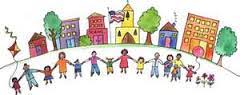 Poštovani  roditelji,prije svega zahvaljujemo vam na dosadašnjoj suradnji i strpljenu koje ste s  obzirom na ovu izvanrednu situaciju do sada pokazali. Početak nove školske godine donosi nam  nove izazove stoga je važno da svi - učitelji, učenici i roditelji imaju razumijevanja jedni za druge. Hrvatski zavod za javno zdravstvo i Ministarstvo znanosti i obrazovanja 24. 08. 2020. dostavilo nam je UPUTE ZA SPRJEČAVANJE I SUZBIJANJE EPIDEMIJE COVID-19 VEZANO ZA RAD PREDŠKOLSKIH USTANOVA, OSNOVNIH I SREDNJIH ŠKOLA U ŠKOLSKOJ GODINI 2020./2021 (https://www.hzjz.hr/wp-content/uploads/2020/03/Upute_vrtici_i_skole_24_08_2020_HZJZ-1.pdf ).Iz uputa izdvajamo bitno:1. Važno je da roditelji ne dolaze u pratnji djeteta/učenika ako imaju simptome zarazne bolesti (npr. povišena tjelesna temperatura, kašalj, poteškoće u disanju, poremećaj osjeta njuha i okusa, grlobolja, proljev, povraćanje), ako im je izrečena mjera samoizolacije ili ako imaju saznanja da su zaraženi s COVID-19,2. Važno je da roditelji ne dovode dijete/učenika u školu ukoliko:- ima simptome zarazne bolesti (npr. povišena tjelesna temperatura, kašalj, poteškoće u disanju, poremećaj osjeta njuha i okusa, grlobolja, proljev, povraćanje), ima izrečenu mjeru samoizolacije, imaju saznanja da je zaraženo s COVID-19.Kod pojave navedenih znakova bolesti dijete/učenik ostaje kod kuće, javlja se najprijetelefonom izabranom liječniku obiteljske medicine, odnosno pedijatru koji odlučuje o testiranjuprema liječničkoj indikaciji. O navedenom roditelj telefonom obavještava školu (prvenstveno razrednika).3. U školu učenici dolaze i odlaze sami, organiziranim prijevozom ili u pratnji roditelja, ovisno o odluciroditelja, kao što bi dolazili i odlazili da nema epidemije. Kada dovodi i odvodi dijete, roditelj ilidruga osoba u pratnji u pravilu ne ulazi u prostor škole.  Ulazak roditelja u prostor škole mora biti opravdan (u slučaju prijeke potrebe) i unaprijed dogovoren ( telefonski ili mailom). Kontakt brojevi djelatnika škole nalaze se na web stranici škole i  izvješeni su na ulaznim vratima škole. 4. Maske za lice  su obavezne za roditelje i druge osobe kada je njihov ulazak u ustanovu nužan.5. Maske za lice su obavezne u javnom prijevozu, uključujući organizirani prijevoz. U javnom prijevozu učenici se trebaju pridržavati mjera propisanih za javni prijevoz (nošenjemaske u javnom prijevozu i održavanje fizičke distance) koje se mogu pronaći na poveznici:https://www.hzjz.hr/wp-content/uploads/2020/03/Preporuke-za-rad-u-djelatnosti-prijevozaputnika-autobusima-tijekom-epidemije-koronavirusa-COVID-19.pdf.* Oš Dežanovac je od osnivača potražila maske za učenike, te će po primitku iste biti podijeljene učenicima.*Vozni red autobusnih linija ostaje nepromijenjen.6. Roditelji su dužni izmjeriti tjelesnu temperaturu djetetu svaki dan prije dolaska u školu te u slučaju povišene tjelesne temperature ne smiju dovoditi dijete u školu. Učenici starije dobi sami mjere temperaturu. Učenici viših razreda mogu samostalno mjeriti tjelesnu temperaturu. Učenicima od 1. do 4. razreda OŠ preporuka je da svaki dan prije odlaska u ustanovu roditelj u djetetovu bilježnicu upiše vrijednost izmjerene temperature kod djeteta. Bilježnicu dijete donosi sa sobom u ustanovu, a učitelj provjerava.7. Ako djeca/učenici razviju simptome COVID-19 tijekom boravka u ustanovi, odgojitelji/učitelji odmah obavještavaju roditelje/staratelja, koji u najkraćem roku trebaju doći po dijete, koje će do dolaska roditelja biti zbrinuto.Ministarstvo znanosti i obrazovanja  29.8.2020. objavljuje nelektoriranu inačicu dokumenta Modeli i preporuke za rad u uvjetima povezanima s COVID-19 u pedagoškoj/školskoj godini 2020./2021.  u kojemu se predlažu modeli i nude preporuke za odgojno-obrazovni rad i izvođenje nastave u vrtićima i školama https://mzo.gov.hr/UserDocsImages//dokumenti//Modeli%20i%20preporuke%20za%20provedbu%20nastave%20u%202020-2021%20(29.8.2020).pdf ) Iz modela i preporuka za rad izdvajamo:1. Roditelji moraju biti svjesni da se zbog epidemije treba strogo pridržavati mjera te da svako nepridržavanje istih utječe na povećanje rizika od zaraze.  2. Roditeljima se preporučuje da sa svojom djecom, bez obzira na dob djeteta, što češće razgovaraju o onome što trebaju činiti da zaštite svoje, ali i zdravlje članova obitelji, vršnjaka i drugih.3. Iako je roditeljima ograničena mogućnost ulaska u odgojno-obrazovnu ustanovu, roditelji imaju obvezu pratiti napredovanje svoga djeteta.Molimo roditelje za strpljenje i suradnju i zahvaljujemo na dosadašnjem trudu i razumijevanju…Sve daljnje informacije za roditelje bit će objavljene na web stranici naše škole.SRETNO U NOVOJ ŠKOLSKOJ GODINI!…učitelji, stručni suradnici i ravnatelj Zoran Činčak